LORENA ELIZABETH RUELAS HERNANDEZ.
LTU713.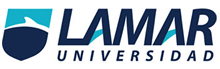 ANALIZAR LOS FACTORES QUE ORIGINAN UN GRUPO.Características de los grupos.La constitución de grupos surge cuando las personas se dan cuenta de que sus objetivos no se pueden lograr de forma individual, de tal modo que los individuos se agrupan en función de las relaciones personales. Al integrarse en pequeños núcleos la sociedad los reconoce, debido a que poseen características y metas comunes.Un grupo debe: estar estructurado y organizado , tener interacción , tener normas que rijan su comportamiento, así como poseer valores e intereses comunes cuyos objetivos persigan fines similares.Factores Recreativos. Los grupos que se reúnen por un factor recreativo, indica que posiblemente es un festejo o viaje de placer (cumpleaños, graduación, hasta un viaje organizado en grupo), esto tiene un beneficios puesto que si la fiesta recurre a una organizadora de eventos es directamente un beneficio económico para la empresa o al realizar un viaje así mismo existe una derrama tanto económica como cultural.Factores Culturales. Los grupos se originan por un bien común y si el fin es el conocimiento cultural de una región, es un gran factor que mueve grandes masas de personas. Actualmente se organizan viajes, que sus principales atractivos son culturales y son un imán para el cliente creando interés en el mismo.Factores de información. En este sentido, las convenciones y congresos reúnen un grupo de personas que comparten intereses en común y cuya presencia obedece al grupo de personas que comparten un interés y cuya presencia obedece al afán personal o el propósito de una empresa para propiciar convivencia, superación, capacitación o simplemente brindar información exacta y concisa a un grupo de personas Factores educativos. Es parecido a los factores de información puesto que el propósito es propiciar información, educación a conocer ciertos procedimientos o productos.http://gruposyconvencionesuvp.blogspot.mx/2008/02/factores-que-originan-los-grupos.html